ТЕЛЕФОНЫ   ГОРЯЧИХ  ЛИНИЙ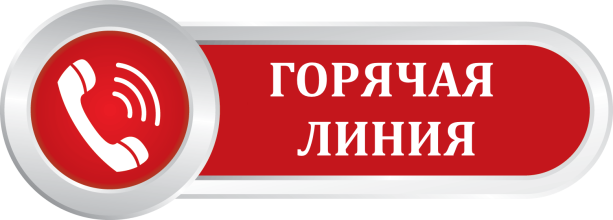 ПО   ОРГАНИЗАЦИИ   ГОРЯЧЕГО ПИТАНИЯ В   ОБЩЕОБРАЗОВАТЕЛЬНЫХ  ОРГАНИЗАЦИЯХМБОУ ООШ № 79Телефон: +7(861)229-90-25ДЕПАРТАМЕНТ   ОБРАЗОВАНИЯ   АДМИНИСТРАЦИИ   МУНИЦИПАЛЬНОГО  ОБРАЗОВАНИЯ  ГОРОД КРАСНОДАРТелефон: +7(861)255-69-00Часы работы: с 9.00 до 18.00, перерыв с 12.30 –13.20 ч.Дни работы: ежедневно, кроме субботы, воскресенья и праздничных дней8-918-460-58-04 Полякова Наталья Михайловна, Петрова Татьяна АлексеевнаМИНИСТЕРСТВО    ОБРАЗОВАНИЯ, НАУКИ  И  МОЛОДЁЖНОЙ   ПОЛИТИКИ   КРАСНОДАРСКОГО  КРАЯТелефон: +7(861)298-25-82Часы работы: с 9.00 до 17.00, перерыв с 13.00 –14.00 ч.Дни работы: ежедневно, кроме субботы, воскресенья и праздничных дней.ПО ОРГАНИЗАЦИИ ОБРАЗОВАТЕЛЬНОГО ПРОЦЕССА В ОБЩЕОБРАЗОВАТЕЛЬНЫХ ОРГАНИЗАЦИЯХМБОУ ООШ № 79 Телефон: +7(861)229-90-24ДЕПАРТАМЕНТ   ОБРАЗОВАНИЯ   АДМИНИСТРАЦИИ   МУНИЦИПАЛЬНОГО  ОБРАЗОВАНИЯ  ГОРОД КРАСНОДАРТелефон: +7(861)251-05-37, 251-05-39Часы работы: с 9.00 до 18.00, перерыв с 12.30 –13.20 ч.Дни работы: ежедневно, кроме субботы, воскресенья и праздничных дней.8-918-460-58-04 Полякова Наталья Михайловна, Петрова Татьяна АлексеевнаМИНИСТЕРСТВО    ОБРАЗОВАНИЯ, НАУКИ  И  МОЛОДЁЖНОЙ   ПОЛИТИКИ   КРАСНОДАРСКОГО  КРАЯТелефон: +7(861)298-25-97Часы работы: с 9.00 до 17.00, перерыв с 13.00 –14.00 ч.Дни работы: ежедневно, кроме субботы, воскресенья и праздничных дней.ПО ВЫПЛАТЕ ЗА КЛАССНОЕ РУКОВОДСТВОМБОУ ООШ № 79Телефон: +7(861)229-90-25ДЕПАРТАМЕНТ   ОБРАЗОВАНИЯ   АДМИНИСТРАЦИИ   МУНИЦИПАЛЬНОГО  ОБРАЗОВАНИЯ  ГОРОД КРАСНОДАРТелефон: +7(861)255-83-56, 251-05-42Часы работы: с 9.00 до 18.00, перерыв с 12.30 –13.20 ч.Дни работы: ежедневно, кроме субботы, воскресенья и праздничных дней.МИНИСТЕРСТВО    ОБРАЗОВАНИЯ, НАУКИ  И  МОЛОДЁЖНОЙ   ПОЛИТИКИ   КРАСНОДАРСКОГО  КРАЯТелефон: +7(861)298-25-87Часы работы: с 9.00 до 17.00, перерыв с 13.00 –14.00 ч.Дни работы: ежедневно, кроме субботы, воскресенья и праздничных дней.